Творческая работа музыкального руководителя ГБДОУ № 88 Калининского  района   Чадиной Т.В.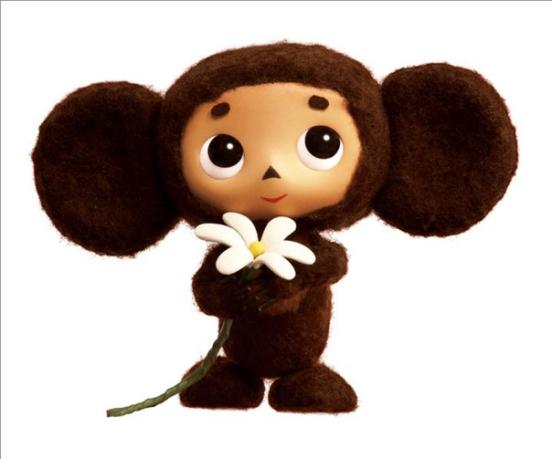 Музыкально-  ритмическая  композиция: « Чебурашки»               для  детей  от  3х л. из  цикла «  Праздник  мам  и  бабушек»                                                                                                                                                      Диск  ритмика  Бурениной.Цель:  Развитие  музыкально- ритмических  движений, ориентировки  в              пространстве.И.П.  дети  (5-6 чел.)  Выстраиваются   в «шахматном  порядке»  лицом  на  зрителя,  руки  на  поясе.Вступление :                                            Кружатся  на  шаге 2  раза ,  встают  в  исходное  положение.1.Куплет:Я  был  когда- то  странной                  Дети  качают  головой,  вправо,  влево.Игрушкой,  безымянной.                     (руки  зафиксировать  на  поясе)К  которой  в  магазине                         Повороты  туловища,  (пружинка  с  поворотом)Никто  не  подойдёт.                          Припев :Теперь  я  - Чебурашка,                          Поочерёдное  выставление  ног  на  пятку.Мне  каждая дворняжка,при  встрече,  сразу                                Поочерёдно  складывают  руки  на  грудилапу  подаёт.                                            Одновременно  раскрывают  руки  перед  собой  на  зрителя.Проигрыш:                                                Кружатся  на  шаге,  перестраиваясь  на  круг.2.Куплет:  Мне  не  везло,  сначала,                      идут  по  кругу,  руки  на  поясе,  слегка  раскачивая  корпус  из И  даже  так  бывало,                             стороны  в  сторону.ко  мне  на  день рожденья,                 повторяют  движения  2 куплета,  в  конце  поворачиваются  лицомникто  не  приходил.                               на  зрителя.Припев:Теперь  я  вместе  с Геной,                Повторение  движений – припева.Он  необыкновенный!Он  самый  лучшийв  мире  крокодил.Проигрыш:   и  повторение 1 к.          дети  встают  на  свои  места, как  перед  1 купл.  Повторение  движен.